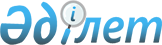 Солтүстік Қазақстан облысы Есіл ауданы Амангелді ауылдық округінің 2023-2025 жылдарға арналған бюджетін бекіту туралыСолтүстік Қазақстан облысы Есіл ауданы мәслихатының 2022 жылғы 30 желтоқсандағы № 26/296 шешімі.
      Ескерту. 01.01.2023 бастап қолданысқа енгізіледі - осы шешімнің 6-тармағымен.
      Қазақстан Республикасының Бюджеттік кодексінің 9-1-бабына, 75-бабы 2-тармағына, Қазақстан Республикасының "Қазақстан Республикасындағы жергілікті мемлекеттік басқару және өзін-өзі басқару туралы" Заңының 6-бабы 2-7-тармағына сәйкес, Солтүстік Қазақстан облысы Есіл ауданының мәслихаты ШЕШТІ:
      1. Солтүстік Қазақстан облысы Есіл ауданы Амангелді ауылдық округінің 2023-2025 жылдарға арналған бюджеті 1, 2, 3 - қосымшаларға сәйкес, соның ішінде 2023 жылға келесі көлемдерде бекітілсін:
      1) табыс - 88 315,9 мың теңге:
      салықтық түсімдер - 4 115 мың теңге;
      салықтық емес түсімдер - 0 мың теңге;
      негізгі капиталды сатудан түскен - 1 474 мың теңге;
      трансферттер түсімі - 82 726,9 мың теңге;
      2) шығындар - 88 530,4 мың теңге;
      3) таза бюджеттік несиелеу - 0 мың теңге:
      бюджеттік несиелер - 0 мың теңге;
      бюджеттік несиелерді өтеу - 0 мың теңге;
      4) қаржы активтерімен операциялар бойынша сальдо - 0 мың теңге:
      қаржылық активтерді сатып алу - 0 мың теңге;
      мемлекеттің қаржылық активтерін сатудан түсетін түсімдер - 0 мың теңге;
      5) бюджет тапшылығы (профицит) - - 214,5 мың теңге;
      6) бюджет тапшылығын қаржыландыру (профицитін пайдалану) - 214,5 мың теңге:
      қарыздардың түсуі - 0 мың теңге;
      қарыздарды өтеу - 0 мың теңге;
      бюджет қаражатының пайдаланылатын қалдықтары - 214,5 мың теңге.
      Ескерту. 1-тармақ жаңа редакцияда - Солтүстік Қазақстан облысы Есіл ауданы мәслихатының 05.04.2023 № 2/12 (01.01.2023 бастап қолданысқа енгізіледі); 05.10.2023 № 9/107 (01.01.2023 бастап қолданысқа енгізіледі); 08.12.2023 № 10/152 (01.01.2023 бастап қолданысқа енгізіледі) шешімдерімен.


      1-1. Амангелді ауылдық округінің 2023 жылға арналған бюджетінде қалыптасқан бюджет қаражатының бос қалдықтары есебінен 2022 қаржы жылында облыстық бюджеттен 0,1 мың теңге, аудандық бюджеттен 0,1 мың теңге сомасында бөлінген нысаналы трансферттерді қайтару 4-қосымшасына сәйкес көзделсін.
      Ескерту. Шешім 1-1-тармақпен толықтырылды - Солтүстік Қазақстан облысы Есіл ауданы мәслихатының 05.04.2023 № 2/12 (01.01.2023 бастап қолданысқа енгізіледі) шешімімен.


      1-2. Амангелді ауылдық округінің бюджетінде қаржы жылының басындағы жағдай бойынша қалыптасқан бос қалдықтар есебінен 214,3 мың теңге сомасында шығыстар 4 -қосымшаға сәйкес көзделсін.
      Ескерту. Шешім 1-2-тармақпен толықтырылды - Солтүстік Қазақстан облысы Есіл ауданы мәслихатының 05.04.2023 № 2/12 (01.01.2023 бастап қолданысқа енгізіледі) шешімімен.


      2. Амангелді ауылдық округінің 2023 жылға арналған бюджетінің кірістері Қазақстан Республикасының Бюджет кодексінің 52-1-бабына сәйкес құрылатындығы белгіленсін. 
      3. 2023 жылға аудандық бюджеттен Амангелді ауылдық округінің бюджетіне 11 014 мың теңге сомада бюджеттік субвенциялар көлемі қарастырылсын. 
      4. Солтүстік Қазақстан облысы Есіл ауданы Амангелді ауылдық округінің 2023 жылға арналған бюджетінде аудандық бюджеттен берілетін нысаналы ағымдағы трансферттердің көлемдері қарастырылсын, соның ішінде:
      жалақы қорына;
      Амангелді ауылындағы мәдениет үйінің (клуб) ғимаратын ағымдағы жөндеуге;
      елді мекендердегі көшелерді жарықтандыруға арналған.
      Аудандық бюджеттің аталған нысаналы трансферттерін бөлу "Солтүстік Қазақстан облысы Есіл ауданы Амангелді ауылдық округінің 2023-2025 жылдарға арналған бюджетін бекіту туралы" Солтүстік Қазақстан облысы Есіл ауданы мәслихатының шешімін жүзеге асыру туралы" Солтүстік Қазақстан облысы Есіл ауданы Амангелді ауылдық округі әкімінің шешімімен анықталады.
      5. Амангелді ауылдық округі бойынша 2023-2025 жылдарға арналған шығындар 1, 2, 3 - қосымшаларға сәйкес белгіленсін.
      6. Осы шешім 2023 жылдың 1 қаңтарынан бастап қолданысқа енгізіледі.  Солтүстік Қазақстан облысы Есіл ауданы Амангелді ауылдық округінің 2023 жылға арналған бюджеті
      Ескерту. 1-қосымша жаңа редакцияда - Солтүстік Қазақстан облысы Есіл ауданы мәслихатының 05.04.2023 № 2/12 (01.01.2023 бастап қолданысқа енгізіледі); 05.10.2023 № 9/107 (01.01.2023 бастап қолданысқа енгізіледі); 08.12.2023 № 10/152 (01.01.2023 бастап қолданысқа енгізіледі) шешімдерімен. Солтүстік Қазақстан облысы Есіл ауданы Амангелді ауылдық округінің 2024 жылға арналған бюджеті Солтүстік Қазақстан облысы Есіл ауданы Амангелді ауылдық округінің 2025 жылға арналған бюджеті Бюджет қаражатының бос қалдықтарын жіберу, қаржы жылының басында қалыптасқан және 2022 қаржы жылында облыстық және аудандық бюджеттен бөлінген пайдаланылмаған нысаналы трансферттерді қайтару
      Ескерту. Шешім 4-қосымшамен толықтырылды - Солтүстік Қазақстан облысы Есіл ауданы мәслихатының 05.04.2023 № 2/12 (01.01.2023 бастап қолданысқа енгізіледі) шешімімен. Солтүстік Қазақстан облысы Есіл ауданы Амангелді ауылдық округінің 2023 жылға арналған бюджетінің кірістерін және шығыстарын қысқарту туралы
      Ескерту. Шешім 5-қосымшамен толықтырылды - Солтүстік Қазақстан облысы Есіл ауданы мәслихатының 08.12.2023 № 10/152 (01.01.2023 бастап қолданысқа енгізіледі) шешімімен.
					© 2012. Қазақстан Республикасы Әділет министрлігінің «Қазақстан Республикасының Заңнама және құқықтық ақпарат институты» ШЖҚ РМК
				
      Солтүстік Қазақстан облысы Есіл ауданымәслихатының хатшысы 

А. Бектасова
Солтүстік Қазақстан облысыЕсіл ауданы мәслихатының2022 жылғы 30 желтоқсандағы№ 26/296 шешіміне1 - қосымша
Санаты
Сыныбы
Кіші сыныбы
Атауы
Сомасы (мың теңге)
1) Кірістер
88 315,9
1
Салықтық түсімдер
4 115
01
Табыс салығы
2 327
2
Жеке табыс салығы
2 327
04
Меншiкке салынатын салықтар
1 727
1
Мүлікке салынатын салықтар
88
3
Жер салығы
72
4
Көлік құралдарына салынатын салық
1 567
05
Тауарларға, жұмыстарға және қызметтерге салынатын ішкі салықтар
61
3
Табиғи және басқа ресурстарды пайдалану үшін түсімдер
61
3
Негізгі капиталды сатудан түсетін түсімдер
1 474
03
Жерді және материалдық емес активтерді сату 
1 474
1
Жерді сату
1 474
4
Трансферттердің түсімдері
82 726,9
02
Мемлекеттік басқарудың жоғары тұрған органдарынан түсетін трансферттер
82 726,9
3
Аудандық бюджеттік трансферттер (облыстық маңызы бар қалалар) 
82 726,9
Функцио-налдық топ
Бюджеттік бағдарла-малардың әкімшісі
Бағдар-лама
Атауы
Сомасы
(мың теңге)
2) Шығындар
88 530,4
01
Жалпы сипаттағы мемлекеттік қызметтер
86 492
124
Аудандық маңызы бар қала, ауыл, кент, ауылдық округі әкімінің аппараты 
86 492
001
Аудандық маңызы бар қала, ауыл, кент, ауылдық округ әкімі қызметін қамтамасыз ету жөніндегі қызметтер
86 492
07
Тұрғынүй - коммуналдық шаруашылық
2 038,2
124
Аудандық маңызы бар қала, ауыл, кент, ауылдық округі әкімінің аппараты 
2 038,2
008
Елдімекендерде көшелерді жарықтандыру
2 038,2
15
Трансферттер
0,2
124
Аудандық маңызы бар қала, ауыл, кент, ауылдық округі әкімінің аппараты 
0,2
048
Пайдаланылмаған (толық пайдаланылмаған) мақсатты трансферттерді қайтару
0,2
3) Таза бюджеттік кредиттеу
0
Бюджеттік кредиттер
0
Бюджеттік кредиттердіөтеу
0
4) Қаржы активтермен операциялар бойынша сальдо
0
Қаржылық активтерді сатып алу
0
Мемлекеттің қаржы активтерін сатудан түсетін түсімдер
0
5) Бюджет тапшылығын қаржыландыру (профицитін пайдалану)
- 214,5
6) Тапшылық орнын қаржыландыру (бюджет профицитін пайдалану)
214,5
7
Қарыздар түсімдері
0
16
Қарыздарды өтеу
0
Санаты
Сыныбы
Кіші сыныбы
Атауы
Сомасы (мың теңге)
8
Бюджет қаражатының пайдаланылатын қалдықтары
214,5
01
Бюджет қаражаты қалдықтары 
214,5
1
Бюджет қаражатының бос қалдықтары
214,5Солтүстік Қазақстан облысыЕсіл ауданы мәслихатының2022 жылғы 30 желтоқсандағы№ 26/296 шешіміне2 - қосымша
Санаты
Сыныбы
Кіші сыныбы
Атауы
Сомасы (мың теңге)
1) Кірістер
27 565
1
Салықтық түсімдер
1 920
01
Меншiкке салынатын салықтар
280
2
Мүлiкке салынатын салықтар
280
04
Меншiкке салынатын салықтар
1 640
1
Мүлiкке салынатын салықтар
130
3
Жер салығы
78
4
Көлiк құралдарына салынатын салық
1 432
3
Негізгі капиталды сатудан түсетін түсімдер
12 134
03
Жерді және материалдық емес активтерді сату
12 134
1
Жерді сату
12 134
4
Трансферттердің түсімдері
13 511
02
Мемлекеттік басқарудың жоғары тұрған органдарынан түсетін трансферттер
13 511
3
Аудандардың (облыстық маңызы бар қаланың) бюджетінен трансферттер
13 511
Функцио-налдық топ
Бюджеттік бағдарла-малардың әкімшісі
Бағдар-лама
Атауы
Сомасы (мың теңге)
2) Шығындар
27 565
01
Жалпы сипаттағы мемлекеттік қызметтер
26 915
124
Аудандық маңызы бар қала, ауыл, кент, ауылдық округ әкімінің аппараты
26 915
001
Аудандық маңызы бар қала, ауыл, кент, ауылдық округ әкімінің қызметін қамтамасыз ету жөніндегі қызметтер
26 915
07
Тұрғын үй-коммуналдық шаруашылық
650
124
Аудандық маңызы бар қала, ауыл, кент, ауылдық округ әкімінің аппараты
650
008
Елді мекендердегі көшелерді жарықтандыру
650
15
Трансферттер
0
124
Аудандық маңызы бар қала, ауыл, кент, ауылдық округ әкімінің аппараты
0
048
Пайдаланылмаған (толық пайдаланылмаған) мақсатты трансферттерді қайтару
0
Бюджеттік кредиттер
0
Бюджеттік кредиттерді өтеу
0
4) Қаржы активтермен операциялар бойынша сальдо 
0
Қаржылық активтерді сатып алу
0
Мемлекеттің қаржы активтерін сатудан түсетін түсімдер
0
5) Бюджет тапшылығы (профициті) 
0 
6) Тапшылық орнын қаржыландыру (бюджет профицитін пайдалану)
0
7
Қарыздар түсімдері
0
16
Қарыздарды өтеу
0
Санаты
Сыныбы
Кіші сыныбы
Атауы
Сомасы (мың теңге)
8
Бюджет қаражатының пайдаланатын қалдықтары 
0
01
Бюджет қаражаты қалдықтары 
0
1
Бюджет қаражатының бос қалдықтары
0Солтүстік Қазақстан облысыЕсіл ауданы мәслихатының2022 жылғы 30 желтоқсандағы№ 26/296 шешіміне3 - қосымша
Санаты
Сыныбы
Кіші сыныбы
Атауы
Сомасы (мың теңге)
1) Кірістер
26 084
1
Салықтық түсімдер
2 007
01
Меншiкке салынатын салықтар
294
2
Мүлiкке салынатын салықтар
294
04
Меншiкке салынатын салықтар
1 713
1
Мүлiкке салынатын салықтар
136
3
Жер салығы
82
4
Көлiк құралдарына салынатын салық
1 495
3
Негізгі капиталды сатудан түсетін түсімдер
12 680
03
Жерді және материалдық емес активтерді сату
12 680
1
Жерді сату
12 134
4
Трансферттердің түсімдері
11 397
02
Мемлекеттік басқарудың жоғары тұрған органдарынан түсетін трансферттер
11 397
3
Аудандардың (облыстық маңызы бар қаланың) бюджетінен трансферттер
11 397
Функцио-налдық топ
Бюджеттік бағдарла-малардың әкімшісі
Бағдар-лама
Атауы
Сомасы (мың теңге)
2) Шығындар
26 084
01
Жалпы сипаттағы мемлекеттік қызметтер
25 411
124
Аудандық маңызы бар қала, ауыл, кент, ауылдық округ әкімінің аппараты
25 411
001
Аудандық маңызы бар қала, ауыл, кент, ауылдық округ әкімінің қызметін қамтамасыз ету жөніндегі қызметтер
25 411
07
Тұрғын үй-коммуналдық шаруашылық
673
124
Аудандық маңызы бар қала, ауыл, кент, ауылдық округ әкімінің аппараты
673
008
Елді мекендердегі көшелерді жарықтандыру
673
15
Трансферттер
0
124
Аудандық маңызы бар қала, ауыл, кент, ауылдық округ әкімінің аппараты
0
048
Пайдаланылмаған (толық пайдаланылмаған) мақсатты трансферттерді қайтару
0
Бюджеттік кредиттер
0
Бюджеттік кредиттерді өтеу
0
4) Қаржы активтермен операциялар бойынша сальдо 
0
Қаржылық активтерді сатып алу
0
Мемлекеттің қаржы активтерін сатудан түсетін түсімдер
0
5) Бюджет тапшылығы (профициті) 
0 
6) Тапшылық орнын қаржыландыру (бюджет профицитін пайдалану)
0
7
Қарыздар түсімдері
0
16
Қарыздарды өтеу
0
Санаты
Сыныбы
Кіші сыныбы
Атауы
Сомасы (мың теңге)
8
Бюджет қаражатының пайдаланатын қалдықтары 
0
01
Бюджет қаражаты қалдықтары 
0
1
Бюджет қаражатының бос қалдықтары
0Солтүстік Қазақстан облысыЕсіл ауданы мәслихатының2022 жылғы 30 желтоқсандағы№ 26/296 шешіміне4-қосымша
Функцио-налдық топ
Бюджеттік бағдарла-малардың әкімшісі
Бағдар-лама
Атауы
Сомасы (мың теңге)
01
Жалпы сипаттағы мемлекеттік қызметтер
214,3
124
Аудандық маңызы бар қала, ауыл, кент, ауылдық округі әкімінің аппараты 
214,3
001
Аудандық маңызы бар қала, ауыл, кент, ауылдық округ әкімі қызметін қамтамасыз ету жөніндегі қызметтер
214,3
15
Трансферттер
0,2
124
Аудандық маңызы бар қала, ауыл, кент, ауылдық округі әкімінің аппараты 
0,2
048
Пайдаланылмаған (толық пайдаланылмаған) мақсатты трансферттерді қайтару
0,2
Барлығы:
214,5Солтүстік Қазақстан облысыЕсіл ауданы мәслихатының2022 жылғы 30 желтоқсандағы№ 26/296 шешіміне5-қосымша
Санаты
Сыныбы
Кіші сыныбы
Атауы
Сомасы 
(мың теңге)
1) Кірістер
6 064
3
Негізгі капиталды сатудан түсімдер
6 064
03
Жер мен материалдық емес активтерді сату
6 064
1
Жерді сату
6 064
Барлығы:
6 064
Функцио-налдық топ
Бюджеттік бағдарла-малардың әкімшісі
Бағдар- лама
Атауы
Сомасы 
(мың теңге) 
2) Шығындар
6 064
01
Жалпы сипаттағы мемлекеттік қызметтер
6 064
124
Аудандың, ауылдық, кенттік, ауылдық округтік маңыздағы қала әкімінің аппараты
6 064
001
Аудандың, ауылдық, кенттік, ауылдық округтік маңыздағы қала әкімінің қызметін қамтамасыз ету жөніндегі қызметтер
6 064
Барлығы:
6 064